Lista de figuras Lista de TabelasFigura 1 – Media do Escore Total de Estresse (ETE) para Pacientes (GI), Familiares (GII) e Profissionais (GIII).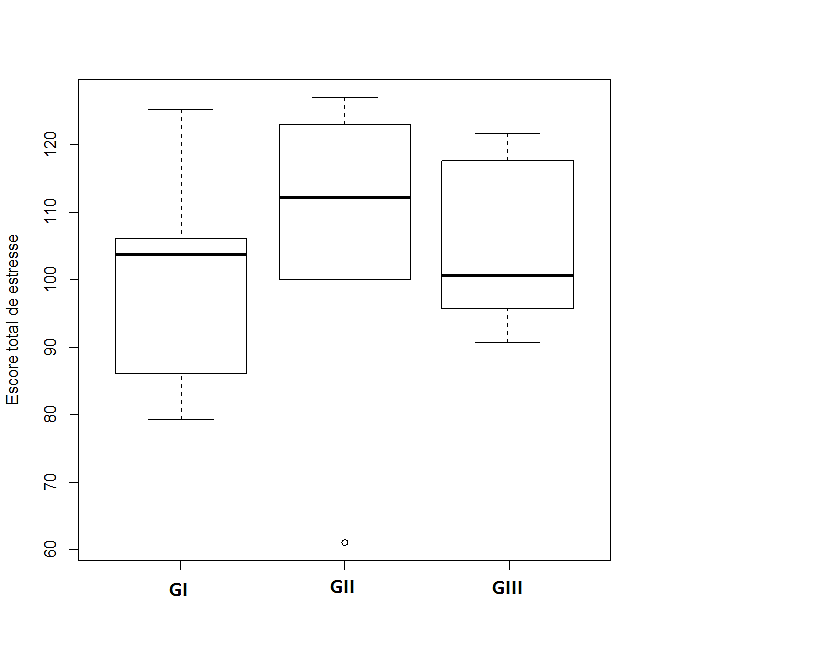 Fonte: elaborada pelos autores Figura 2 – Ciclo de estratégias para otimizar a assistência prestada aos pacientes e familiares da UTI. 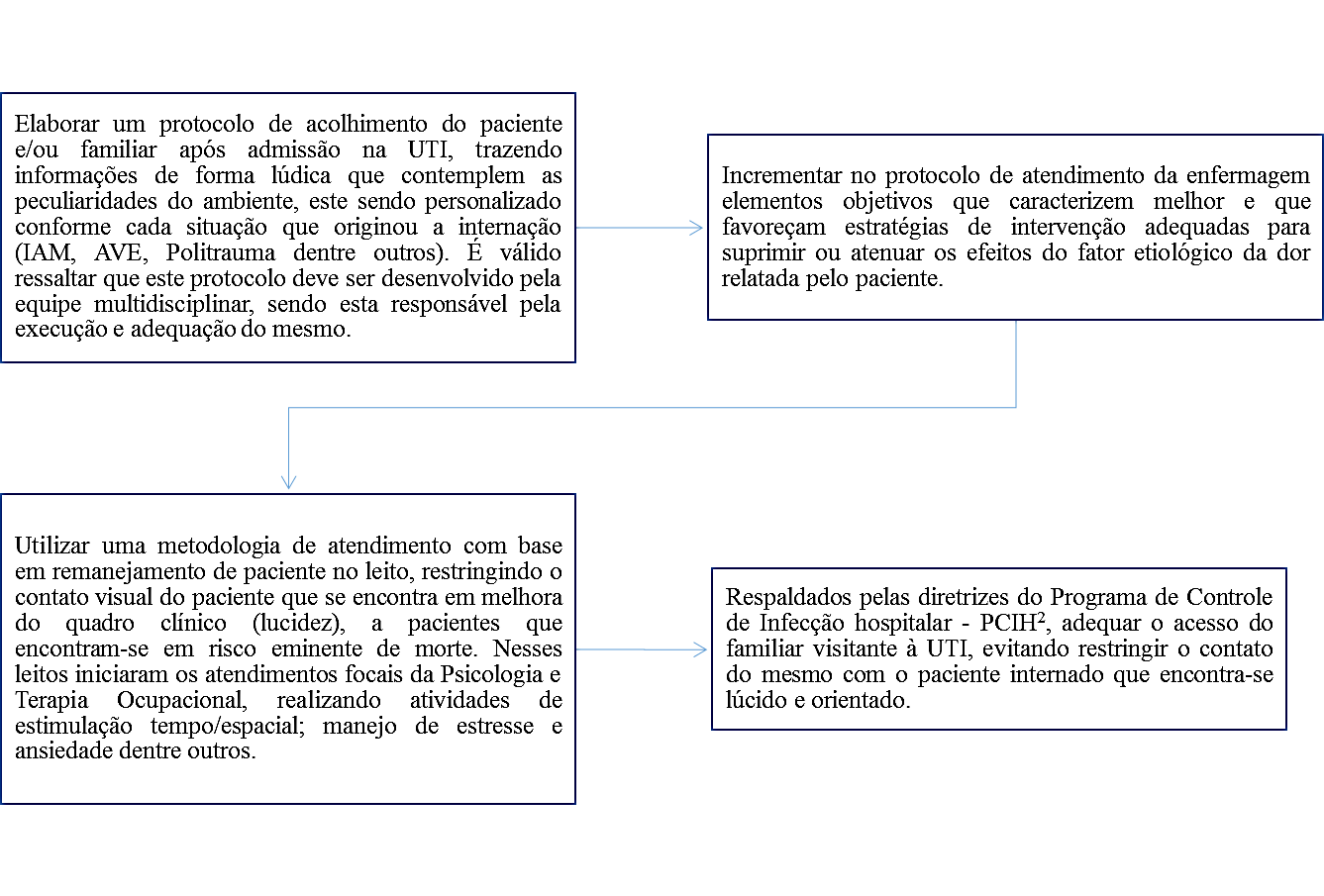 Fonte: elaborada pelos autoresTabela 1 – Características Clinicas e Demográficas dos Pacientes (GI), Familiares (GII) e Profissionais (GIII), com o Respectivo Escore Total de Estresse (ETE) Médio para Cada Subgrupo.Fonte: elaborada pelos autores Figura 01 -Media do Escore Total de Estresse (ETE) para Pacientes (GI), Familiares (GII) e Profissionais (GIII).............................................09Figura 02 -Ciclo de estratégias para otimizar a assistência prestada aos pacientes e familiares da UTI.........................................................11Tabela 01 -Características Clinicas e Demográficas dos Pacientes (GI), Familiares (GII) e Profissionais (GIII), com o Respectivo Escore Total de Estresse (ETE) Médio para Cada Subgrupo.......................07Tabela 02 -Estressores Avaliados com seu Respectivo Escore Médio para os Pacientes (GI), Familiares (GII) e Profissionais (GIII).......................09GrupoVariávelCategoriaN%ETEETEGrupoVariávelCategoriaN%MédiaDesvio padrãoGIGIGêneroFeminino2339019Masculino46710216EscolaridadeEF4679114EM117122.ES11798.Estado civilCasado23310328Solteiro2331014Viúvo2339019Hipótese diagnósticaAngina117122.Hipótese diagnósticaAngina Pectoria - SCA – IAM11776.Contusão11798.IAM2339314ICC117103.UTI préviaNão58310214Sim11776.Tipo de tratamentoCirúrgico11798.Clínico5839718GIIGIIGêneroFeminino3501226Masculino3509025EscolaridadeEM58310527ES117108.Grau de ParentescoCônjuge117127.Filho4679826Mãe117116.GIIIGIIIGêneroFeminino58310914Masculino117102.AtividadeFisioterapia350984Enfermagem35011710Tabela 2 – Estressores Avaliados com seu Respectivo Escore Médio para os Pacientes (GI), Familiares (GII) e Profissionais (GIII).Tabela 2 – Estressores Avaliados com seu Respectivo Escore Médio para os Pacientes (GI), Familiares (GII) e Profissionais (GIII).Tabela 2 – Estressores Avaliados com seu Respectivo Escore Médio para os Pacientes (GI), Familiares (GII) e Profissionais (GIII).Tabela 2 – Estressores Avaliados com seu Respectivo Escore Médio para os Pacientes (GI), Familiares (GII) e Profissionais (GIII).Tabela 2 – Estressores Avaliados com seu Respectivo Escore Médio para os Pacientes (GI), Familiares (GII) e Profissionais (GIII).Tabela 2 – Estressores Avaliados com seu Respectivo Escore Médio para os Pacientes (GI), Familiares (GII) e Profissionais (GIII).Tabela 2 – Estressores Avaliados com seu Respectivo Escore Médio para os Pacientes (GI), Familiares (GII) e Profissionais (GIII).Tabela 2 – Estressores Avaliados com seu Respectivo Escore Médio para os Pacientes (GI), Familiares (GII) e Profissionais (GIII).Tabela 2 – Estressores Avaliados com seu Respectivo Escore Médio para os Pacientes (GI), Familiares (GII) e Profissionais (GIII).Tabela 2 – Estressores Avaliados com seu Respectivo Escore Médio para os Pacientes (GI), Familiares (GII) e Profissionais (GIII).Tabela 2 – Estressores Avaliados com seu Respectivo Escore Médio para os Pacientes (GI), Familiares (GII) e Profissionais (GIII).Tabela 2 – Estressores Avaliados com seu Respectivo Escore Médio para os Pacientes (GI), Familiares (GII) e Profissionais (GIII).Tabela 2 – Estressores Avaliados com seu Respectivo Escore Médio para os Pacientes (GI), Familiares (GII) e Profissionais (GIII).Tabela 2 – Estressores Avaliados com seu Respectivo Escore Médio para os Pacientes (GI), Familiares (GII) e Profissionais (GIII).EstressoresGIGIGIGIGIIGIIGIIGIIIGIIIGIIIEstressoresRankingRankingMédia DPRanking        MédiaDPRankingMédiaDPNão ter controle de si mesmoNão ter controle de si mesmo14,00,023,50,843,50,6Ter dorTer dor24,00,033,51,2103,20,4Ver a família e os amigos por apenas alguns minutos por diaVer a família e os amigos por apenas alguns minutos por dia34,00,053,31,073,31,2Sentir falta do marido ou da esposaSentir falta do marido ou da esposa44,00,0122,81,093,20,4Não saber onde estáNão saber onde está53,51,273,21,3152,80,8Não saber quando as coisas vão ser feitasNão saber quando as coisas vão ser feitas63,31,263,20,883,21,0Ter sedeTer sede73,31,0322,21,2113,20,8Não saber que horas sãoNão saber que horas são83,21,3252,71,5362,21,5Não ter explicações sobre o tratamentoNão ter explicações sobre o tratamento93,01,383,21,3162,81,3Não saber que dia é hojeNão saber que dia é hoje102,81,3202,71,2242,51,1Ter que ficar olhando para os detalhes do tetoTer que ficar olhando para os detalhes do teto112,81,2232,71,2332,30,8Estar num ambiente muito quente ou muito frioEstar num ambiente muito quente ou muito frio122,81,5332,21,2142,80,8Estar preso por tubosEstar preso por tubos132,71,043,30,823,51,2Não conseguir dormirNão conseguir dormir142,71,493,00,633,50,3Sons e ruídos desconhecidosSons e ruídos desconhecidos152,71,2152,81,2302,30,8Não ter privacidadeNão ter privacidade162,71,5172,70,853,30,8Ser cuidado por médicos desconhecidosSer cuidado por médicos desconhecidos172,71,2401,70,8382,01,3Ter tubos no nariz e/ou na bocaTer tubos no nariz e/ou na boca182,51,413,70,563,31,2Ser furado por agulhasSer furado por agulhas192,51,6282,31,013,70,5Não conseguir mexer as mãos ou os braços devido as vias intravenosasNão conseguir mexer as mãos ou os braços devido as vias intravenosas202,31,2113,00,9212,70,8Escutar o barulho e os alarmes dos equipamentosEscutar o barulho e os alarmes dos equipamentos212,31,4132,81,2122,80,8A enfermeira não se apresentar pelo nomeA enfermeira não se apresentar pelo nome222,31,4312,31,4391,80,4Ser examinado por médicos e por enfermeiros constantementeSer examinado por médicos e por enfermeiros constantemente232,31,4381,70,8292,30,5Sentir cheiros estranhosSentir cheiros estranhos242,21,5182,71,0172,81,2Ter que usar oxigênioTer que usar oxigênio252,21,5222,70,8262,51,1Sentir que a enfermagem está muito apressadaSentir que a enfermagem está muito apressada262,21,5262,51,6182,81,0Cama e/ou travesseiros desconfortáveisCama e/ou travesseiros desconfortáveis272,21,2272,51,1272,31,2Ter luzes acesas constantementeTer luzes acesas constantemente282,21,3352,21,2372,21,2Escutar o gemido de outros pacientesEscutar o gemido de outros pacientes292,01,3103,00,0202,71,4Enfermagem e médicos falando muito altoEnfermagem e médicos falando muito alto301,81,0242,71,2342,21,5Escutar os alarmes do monitor cardíaco dispararemEscutar os alarmes do monitor cardíaco dispararem311,81,2292,31,0132,81,0Ver as bolsas de soro penduradas sobre a cabeçaVer as bolsas de soro penduradas sobre a cabeça321,81,3362,21,2401,50,8Sentir que a enfermagem está mais atenta aos equipamentos do que a vocêSentir que a enfermagem está mais atenta aos equipamentos do que a você331,71,2192,71,4222,70,5Ter a equipe falando termos incompreensíveisTer a equipe falando termos incompreensíveis341,71,2212,70,8252,51,4Ser incomodadoSer incomodado351,51,2142,81,2302,30,8Ter máquinas estranhas ao redorTer máquinas estranhas ao redor361,50,8162,81,0322,31,0Ser acordado pela enfermagemSer acordado pela enfermagem371,30,8342,21,0282,30,8Escutar o telefone tocarEscutar o telefone tocar381,30,5371,70,8232,51,1Ter a enfermagem constantemente fazendo tarefas ao redor do leitoTer a enfermagem constantemente fazendo tarefas ao redor do leito391,20,4302,31,2312,31,2Medir a pressão arterial muitas vezes ao diaMedir a pressão arterial muitas vezes ao dia401,20,4391,71,2352,21,2Fonte: elaborada pelos autoresFonte: elaborada pelos autores